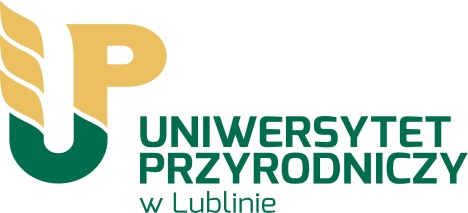 SPECYFIKACJA ISTOTNYCH WARUNKÓW ZAMÓWIENIA Postepowanie o udzielenie zamówienia publicznego na usługę opracowania dokumentacji projektowej na przebudowę kurników w Stacji Dydaktyczno- Badawczej Zwierząt Drobnych im. Laury Kaufman w Felinie.Podstawa prawna: ustawa z dnia 29 stycznia 2004 r. Prawo zamówień publicznych (tekst jednolity Dz. U. z  2019 r. poz. 1843).Tryb postępowania: przetarg nieograniczony o wartości szacunkowej przedmiotu zamówienia poniżej kwot określonych w przepisach wydanych na podstawie art. 11 ust. 8 ustawy Prawo zamówień publicznych.                               Zatwierdziła:Kanclerz UPmgr Grażyna SzymczykLublin, dn. 28.11.2019r.Rozdział 1. Nazwa oraz adres Zamawiającego.Uniwersytet Przyrodniczy w Lubliniesiedziba: ul. Akademicka 13, 20-950 LublinREGON 000001896, NIP 712-010-37-75adres strony internetowej, na której są zamieszczane informacje w sprawie niniejszego postępowania: http://up.lublin.pl/zamowienia/Rozdział 2. Tryb udzielenia zamówienia.2.1. Postępowanie zostanie przeprowadzone w trybie przetargu nieograniczonego zgodnie z art. 10 ust. 1 w związku z art. 39 - 46 ustawy z dnia 29 stycznia 2004 r. Prawo zamówień publicznych (t.j. Dz. U. z  2019 r. poz. 1843), zwaną dalej „ustawą Pzp”.2.2. Wartość szacunkowa przedmiotu zamówienia nie przekracza równowartości w PLN kwoty 221 000 euro.2.3. Specyfikacja istotnych warunków zamówienia, zwana dalej „SIWZ” została przygotowana zgodnie z art. 36 ust.1 i 2 ustawy Pzp. W zakresie nieuregulowanym niniejszą SIWZ, zastosowanie mają przepisy rozporządzenia Ministra Rozwoju z dnia 26 lipca 2016 r. w sprawie rodzajów dokumentów, jakich może żądać Zamawiający od Wykonawcy, oraz form, w jakich te dokumenty mogą być składane.2.4. Oznaczenie postępowania: znak sprawy EZ-p/PNO/52/2019. Wykonawcy zobowiązani 
są do powoływania się na wyżej podane oznaczenie we wszelkich kontaktach z Zamawiającym.2.5. W postępowaniu zastosowanie ma procedura uregulowana w art. 24aa ustawy Pzp, tzw. „procedura odwrócona”. Informacje ogólne dotyczące przedmiotowej procedury:W przedmiotowym postępowaniu zostanie zastosowana procedura określona w art. 24aa ustawy. Zamawiający najpierw dokona ceny ofert, a następnie zbada, czy Wykonawca, którego oferta została oceniona jako najkorzystniejsza, nie podlega wykluczeniu oraz spełnia warunki udziału w postępowaniu. Zgodnie z art. 25a ust. 1 ustawy Wykonawca składa wraz z  ofertą  oświadczenia  aktualne  na  dzień  składania  ofert. W pierwszej kolejności Zamawiający dokonuje oceny ofert pod kątem przesłanek odrzucenia oferty (art. 89 ust. 1 ustawy Pzp) oraz kryteriów oceny ofert, a dopiero potem, wyłącznie w odniesieniu do Wykonawcy, którego oferta została oceniona jako najkorzystniejsza, dokonuje oceny podmiotowej Wykonawcy.2.6. W przypadku, gdy Wykonawca zamierza realizować przedmiot zamówienia z udziałem podwykonawców Zamawiający żąda wskazania przez Wykonawcę w ofercie części zamówienia, której wykonanie zamierza powierzyć podwykonawcom i podania przez Wykonawcę oraz firm podwykonawców (o ile są  mu znane na etapie składania ofert) w formularzu „Oferta Wykonawcy”, stanowiącym załącznik do SIWZ.Rozdział 3. Opis przedmiotu zamówienia. 3.1. Przedmiotem zamówienia jest opracowanie dokumentacji projektowej na przebudowę kurników w Stacji Dydaktyczno- Badawczej Zwierząt Drobnych im. Laury Kaufman w Felinie.3.2. Przedmiotem zamówienia jest opracowanie kompletnej dokumentacji projektowej wielobranżowej, opracowanie projektu budowlanego i projektów wykonawczych, złożenie wniosku i uzyskanie decyzji o pozwoleniu na budowę, złożenie wymaganych dokumentów, w tym uzyskanie informacji o braku konieczności uzyskania decyzji środowiskowych, oraz pełnienie nadzoru autorskiego.3.3. Szczegółowy opis przedmiotu zamówienia, w tym wymagania dotyczące przedmiotu zamówienia zawarty jest w Opisie przedmiotu zamówienia, stanowiącym załącznik nr 1 do SIWZ.3.4. Przedmiot zamówienia będzie służył Zamawiającemu w przyszłości jako opis przedmiotu zamówienia na roboty budowlane i winien zostać wykonany przez Wykonawcę ze szczególnym uwzględnieniem  zapisów zawartych w art. 29 ust. oraz art. 30, 31 ustawy Pzp. Zamawiający wymaga, aby Wykonawca we wszystkich opracowaniach składających się na przedmiot zamówienia określił właściwości urządzeń i materiałów z uwzględnieniem art. 29 ustawy Pzp zgodnie z wymaganiami art. 30, 31 ustawy Prawo zamówień publicznych z dnia 29.01.2004 r. oraz z zachowaniem przepisów ustawy z dnia 16.04.1993 r. o zwalczaniu nieuczciwej konkurencji. Wykonawca opisując w dokumentacji projektowej proponowane materiały i urządzenia stosował będzie  jedynie parametry techniczne, nie podając znaków towarowych, patentów lub pochodzenia urządzeń lub materiałów3.5. Wspólny Słownik Zamówień (CPV):71240000-2 Usługi architektoniczne, inżynieryjne i planowania.3.6. Wykonawca zobowiązany jest zrealizować zamówienie na zasadach i warunkach opisanych we wzorze umowy stanowiącym załącznik nr 7 do SIWZ.3.7. Wymagany minimalny termin gwarancji jakości na dokumentację projektową wynosi 36 miesięcy.3.8. Przed złożeniem wniosku o wydanie decyzji pozwolenia na budowę, niezbędne będzie uzyskanie akceptacji od Zamawiającego na rozwiązania projektowe zawarte w projekcie budowlanym.Rozdział 4. Termin wykonania zamówienia.4.1. Wykonawca jest zobowiązany do wykonania projektu budowlanego wraz z decyzją o pozwoleniu na budowę, projektów wykonawczych i pozostałych obowiązków wskazanych w opisie przedmiotu zamówienia (zał. nr 1 do siwz) z wyłączeniem sprawowania nadzorów autorskich w terminie do 120 dni licząc od daty zawarcia umowy.4.2. Wykonawca jest zobowiązany do pełnienia nadzoru autorskiego w trakcie realizacji budowy podczas trwania prac budowlanych do czasu uzyskania pozwolenia na użytkowanie.Rozdział 5. Warunki udziału w postępowaniu 5.1. O udzielenie zamówienia mogą ubiegać się Wykonawcy którzy:1/ nie podlegają wykluczeniu, tj.:- wobec których nie zachodzą okoliczności określone w art. 24 ust. 1 pkt 12-23 2/ spełniają warunki udziału w postępowaniu, określone poniżej zgodnie z art. 22 ust. 1b ustawy.5.2. O udzielenie zamówienia mogą ubiegać się Wykonawcy, którzy spełniają warunki, o których mowa w art. 22 ust. 1b ustawy, dotyczące:1/ kompetencji lub uprawnień do prowadzenia określonej działalności zawodowej, o ile wynika to z odrębnych przepisów: opis sposobu dokonywania oceny spełniania tego warunku:  Zamawiający nie stawia wymagań w tym zakresie, 2/ sytuacji ekonomicznej lub finansowej:opis sposobu dokonywania oceny spełniania tego warunku: Zamawiający nie stawia wymagań w tym zakresie, 3/ zdolności technicznej lub zawodowej - opis sposobu dokonywania oceny spełniania tego warunku: Dodatkowe uwagi do punktu 5.2.3.:1/ Osoby posiadające uprawnienia budowlane powinny posiadać uprawnienia do projektowania bez ograniczeń, zgodnie z Rozporządzeniem Ministra Inwestycji i Rozwoju z dnia 29 kwietnia 2019 r. w sprawie przygotowania zawodowego do wykonywania samodzielnych funkcji technicznych w budownictwie (Dz.U. 2019 poz. 831) lub odpowiadające im uprawnienia budowlane, które zostały wydane na podstawie wcześniej obowiązujących przepisów, lub przepisów obowiązujących w tym zakresie w Unii Europejskiej.5.3. Wykonawca może w celu potwierdzenia spełniania warunków udziału w postępowaniu, w stosownych sytuacjach oraz w odniesieniu do konkretnego zamówienia, lub jego części, polegać na zdolnościach technicznych lub zawodowych innych podmiotów, niezależnie od charakteru prawnego łączących go z nim stosunków prawnych. Wykonawca, który powołuje się na zasoby innych podmiotów, w celu wykazania braku istnienia wobec nich podstaw do wykluczenia oraz spełnienia, w zakresie w jakim powołuje się na ich zasoby, warunków udziału w postępowaniu, zamieszcza informacje o tych podmiotach w oświadczeniu składanym na podstawie art. 25a ust 1 ustawy Pzp.Wykonawca, który polega na zdolnościach lub sytuacji innych podmiotów w celu udowodnienia, że realizując zamówienie, będzie dysponował niezbędnymi zasobami tych podmiotów wraz z ofertą przedstawia zobowiązanie tych podmiotów do oddania mu do dyspozycji niezbędnych zasobów na potrzeby realizacji zamówienia (załącznik nr 5 do SIWZ).5.3.1. Zamawiający ocenia, czy udostępniane Wykonawcy przez inne podmioty zdolności techniczne lub zawodowe, pozwalają na wykazanie przez Wykonawcę spełniania warunków udziału w postępowaniu oraz bada, czy nie zachodzą wobec tego podmiotu trzeciego podstawy wykluczenia, o których mowa w art. 24 ust. 1 pkt 13–22 ustawy.5.3.2. Jeżeli zdolności techniczne lub zawodowe podmiotu, o którym mowa w ust. 5.3., nie potwierdzają spełnienia przez Wykonawcę warunków udziału w postępowaniu lub zachodzą wobec tych podmiotów podstawy wykluczenia, Zamawiający żąda, aby Wykonawca w terminie określonym przez Zamawiającego:zastąpił ten podmiot innym podmiotem lub podmiotami lubzobowiązał się do osobistego wykonania odpowiedniej części zamówienia, jeżeli wykaże   zdolności techniczne lub zawodowe, o których mowa w ust. 5.3.5.3.3. W celu oceny, czy Wykonawca polegając na zdolnościach lub sytuacji innych podmiotów na zasadach określonych w art. 22a ustawy, będzie dysponował niezbędnymi zasobami w stopniu umożliwiającym należyte wykonanie zamówienia publicznego oraz oceny, czy stosunek łączący Wykonawcę z tymi podmiotami gwarantuje rzeczywisty dostęp do ich zasobów, Zamawiający może żądać dokumentów, które określają w szczególności:zakres dostępnych Wykonawcy zasobów innego podmiotu,sposób wykorzystania zasobów innego podmiotu, przez Wykonawcę, przy wykonywaniu zamówienia publicznego,zakres i okres udziału innego podmiotu przy wykonywaniu zamówienia publicznego,4) czy podmiot, na zdolnościach którego Wykonawca polega w odniesieniu do warunków udziału w postępowaniu dotyczących wykształcenia, kwalifikacji zawodowych lub doświadczenia, zrealizuje usługi, których wskazane zdolności dotyczą.5.4. Wykonawca, który zamierza powierzyć wykonanie części zamówienia podwykonawcom, w celu wykazania braku istnienia wobec nich podstaw wykluczenia z udziału  w postępowaniu, zamieszcza informacje o podwykonawcach w oświadczeniu składanym na podstawie art. 25a ust 1 ustawy Pzp. 5.5. Sposób dokonania oceny spełnienia warunków udział w postępowaniu:5.5.1. Ocena spełniania warunków wymaganych od wykonawców,  o których mowa w art. 22 ust. 1b ustawy, będzie przeprowadzona według reguły „spełnia” - „nie spełnia”, na podstawie dokumentów i oświadczeń, które Wykonawca, którego oferta została najwyżej oceniona złoży Zamawiającemu na jego wezwanie, zgodnie z art. 26 ust. 2 ustawy Pzp. Rozdział 6. Wykaz oświadczeń lub dokumentów, jakie mają dostarczyć wykonawcy 
w celu potwierdzenia spełnienia warunków udziału w postępowaniu oraz brak podstaw wykluczenia.6.1. W celu potwierdzenia spełnienia warunków udziału w postepowaniu oraz braku podstaw wykluczenia Wykonawcy, Zamawiający żąda następujących oświadczeń i dokumentów:6.1.1. Oświadczenie składane na podstawie art. 25a ust 1 ustawy Pzp,  potwierdzające, że Wykonawca nie podlega wykluczeniu oraz spełnia warunki udziału w postępowaniu, zgodnie z załącznikiem nr 3 do SIWZ.W przypadku składania oferty przez podmioty występujące wspólnie dokument musi być złożony przez każdy podmiot występujący wspólnie.6.1.2 Wykaz osób, skierowanych przez Wykonawcę do realizacji zamówienia publicznego, w szczególności odpowiedzialnych za świadczenie usług, wraz z informacjami na temat ich kwalifikacji zawodowych, uprawnień, doświadczenia i wykształcenia, niezbędnych do wykonania zamówienia publicznego, a także zakresu wykonywanych przez nie czynności oraz informacją o podstawie do dysponowania tymi osobami,  na formularzu „Potencjał kadrowy”, stanowiącym załącznik nr 4 do SIWZ. 6.2.  Dokumenty i oświadczenia wymagane po zamieszczeniu przez Zamawiającego na stronie internetowej informacji, o której mowa w art. 86 ust. 5 ustawy.W celu potwierdzenia braku podstaw do wykluczenia z postępowania o udzielenie zamówienia Wykonawcy w okolicznościach, o których mowa w art. 24 ust. 1 pkt 23 ustawy oraz zgodnie 
z art. 24 ust. 11 ustawy Wykonawca w terminie 3 dni od zamieszczenia na stronie internetowej informacji, o której mowa w art. 86 ust. 5 ustawy, przekazuje Zamawiającemu oświadczenie o przynależności lub braku przynależności do tej samej grupy kapitałowej, o której mowa w art. 24 ust. 1 pkt. 23 ustawy, zgodnie ze wzorem stanowiącym załącznik nr 6 do SIWZ.W przypadku składania oferty przez podmioty występujące wspólnie dokument musi być złożony przez każdy podmiot występujący wspólnie.6.3. Inne oświadczenia i dokumenty niezbędne do przeprowadzenia postępowania, które należy złożyć wraz z ofertą:1/ wypełniony formularz „Oferta Wykonawcy”, zgodnie z wzorem stanowiącym załącznik nr 2 do SIWZ,2/ pełnomocnictwo do reprezentowania Wykonawcy w niniejszym postępowaniu albo do reprezentowania Wykonawcy i do zawarcia umowy (o ile nie wynika z dokumentów rejestracyjnych). Pełnomocnictwo musi być podpisane przez osoby uprawnione do reprezentowania Wykonawcy (podpisy i pieczęcie oryginalne) albo notarialnie poświadczonej kopii - (jeżeli dotyczy),3/ zobowiązanie podmiotu trzeciego do oddania Wykonawcy do dyspozycji niezbędnych zasobów na potrzeby realizacji zamówienia, zgodnie ze wzorem stanowiącym załącznik nr 5 do SIWZ - (jeżeli dotyczy), 6.4. Czas składania oświadczeń i dokumentów opisanych w Rozdziale VI SIWZ:1/ oświadczenia i dokumenty wymienione w pkt. 6.1.1, oraz w pkt. 6.3 składa się wraz z ofertą,2/ oświadczenie  wymienione w pkt. 6.2. składane jest przez Wykonawcę w terminie 3 dni od zamieszczenia na stronie internetowej Zamawiającego informacji z otwarcia ofert.3/ Zamawiający wezwie Wykonawcę, którego oferta została najwyżej oceniona, w wyznaczonym nie krótszym niż 5 dni terminie, do złożenia aktualnych na dzień złożenia oświadczeń i dokumentów, wymienionych w pkt. 6.1.2 SIWZ, potwierdzających okoliczności, o których mowa w art. 25 ust. 1 ustawy Pzp. 6.5. Informacje dotyczące Wykonawców wspólnie ubiegających się o udzielenie zamówienia:6.5.1. Wykonawcy mogą wspólnie ubiegać się o udzielenie zamówienia.6.5.2. Przepisy dotyczące Wykonawcy stosuje się odpowiednio do Wykonawców, o których mowa w ust. 1. 6.5.3. W przypadku wspólnego ubiegania się o zamówienie przez Wykonawców:a) oświadczenia i dokumenty, o których mowa w pkt. 6.1.1 oraz 6.2 składa każdy z Wykonawców występujący wspólnie,b) dokumenty, o których mowa w pkt. 6.1.2 oraz 6.3 składają Wykonawcy wspólnie.6.5.4. W przypadku Wykonawców wspólnie ubiegających się o udzielenie zamówienia oraz 
w przypadku innych podmiotów, na których zdolnościach lub sytuacji polega Wykonawca na zasadach określonych w art. 22a ustawy Pzp, kopie w zakresie dokumentów, które każdego z nich dotyczą poświadcza za zgodność z oryginałem odpowiednio Wykonawca lub te podmioty.  6.5.5. W przypadku Wykonawców wspólnie ubiegających się o udzielenie zamówienia, żaden z nich nie może podlegać wykluczeniu na podstawie art. 24 ust. 1 pkt 13-23 ustawy Pzp, natomiast warunki określone w ust. 5.2.3 mogą spełniać łącznie.6.5.6. Oferta powinna być podpisana przez osobę upoważnioną do reprezentowania Wykonawców wspólnie ubiegających się o wykonanie zamówienia, zgodnie z zasadami reprezentacji Wykonawców określonymi w dokumentach rejestrowych lub innych dokumentach, właściwych dla danej formy organizacyjnej Wykonawcy albo przez upełnomocnionego przedstawiciela Wykonawcy.6.5.7. W przypadku, gdy ofertę składają Wykonawcy występujące wspólnie (w tym spółka cywilna) do oferty należy dołączyć pełnomocnictwo do reprezentowania wykonawców występujących wspólnie w postępowaniu albo reprezentowania w postępowaniu i do zawarcia umowy. Wszelka korespondencja będzie prowadzona z pełnomocnikiem.6.6. Forma dokumentów.6.6.1. Oświadczenia, o których mowa w SIWZ, dotyczące Wykonawcy i innych podmiotów, na których zdolnościach lub sytuacji polega Wykonawca na zasadach określonych w art. 22a ustawy oraz dotyczące podwykonawców, składane są w oryginale.6.6.2. Poświadczenia „za zgodność z oryginałem” dokonuje odpowiednio Wykonawca, podmiot na którego zdolnościach lub sytuacji polega Wykonawca, Wykonawcy wspólnie ubiegający się o udzielenie zamówienia publicznego albo podwykonawca, w zakresie dokumentów, które każdego z nich dotyczą.6.6.3. Zamawiający może żądać przedstawienia oryginału lub notarialnie poświadczonej kopii dokumentu wyłącznie wtedy, gdy złożona kopia dokumentu jest nieczytelna lub budzi wątpliwości co do jej prawdziwości.6.6.4. Wszystkie dokumenty muszą być złożone w języku polskim. Oświadczenia i dokumenty sporządzone w języku obcym należy złożyć wraz z ich tłumaczeniem na język polski i poświadczyć przez upoważnionego przedstawiciela Wykonawcy.Rozdział 7. Informacje o sposobie porozumiewania się Zamawiającego z Wykonawcami oraz przekazywania oświadczeń i dokumentów, a także wskazanie osób uprawnionych do porozumiewania się z Wykonawcami.7.1. Postępowanie o udzielenie zamówienia publicznego, z zastrzeżeniem wyjątków określonych w ustawie Pzp, prowadzi się z zachowaniem formy pisemnej.7.2. W niniejszym postępowaniu o udzielenie zamówienia publicznego, oświadczenia, wnioski, zawiadomienia oraz informacje Zamawiający i Wykonawcy przekazują w formie pisemnej osobiście, za pośrednictwem posłańca, za pośrednictwem operatora pocztowego w rozumieniu ustawy z dnia 23 listopada 2012 r. – Prawo pocztowe (Dz. U. z 2012 r. poz. 1529 z późn. zm.) lub przy użyciu środków komunikacji elektronicznej (e-mail) w rozumieniu ustawy z dnia 18 lipca 2002 r. o świadczeniu usług drogą elektroniczną (Dz. U. z 2016 r. poz. 1030 z późn. zm.) lub fax.7.3.  Zamawiający wymaga aby oferty składane były wyłącznie w formie pisemnej. Składanie ofert odbywa się za pośrednictwem operatora pocztowego w rozumieniu ustawy z dnia 23 listopada 2012 r. – Prawo pocztowe, osobiście lub za pośrednictwem posłańca.7.4. Jeżeli Zamawiający lub Wykonawca przekazują oświadczenia, wnioski, zawiadomienia oraz informacje za pośrednictwem faksu lub przy użyciu środków komunikacji elektronicznej (e-mail) w rozumieniu ustawy z dnia 18 lipca 2002 r. o świadczeniu usług drogą elektroniczną, każda ze stron na żądanie drugiej strony niezwłocznie potwierdza fakt ich otrzymania. Zamawiający uprzejmie prosi o dodatkowe wysyłanie zapytań w wersji edytowalnej na adres: zamowienia@up.lublin.pl 7.5. W przypadku Wykonawców występujących wspólnie wszelka korespondencja, oświadczenia, pytania, wnioski, zawiadomienia oraz inne informacje adresowane będą 
do pełnomocnika ze skutkiem wobec wszystkich Wykonawców występujących wspólnie.7.6. Zamawiający nie przewiduje zebrania informacyjnego z Wykonawcami, o którym mowa 
w art. 38 ust. 3 ustawy Pzp.7.7. W przypadku rozbieżności pomiędzy treścią niniejszej SIWZ a treścią udzielonych odpowiedzi, jako obowiązującą należy przyjąć treść pisma zawierającego późniejsze oświadczenie Zamawiającego.7.8. Dane adresowe Zamawiającego:Biuro Zamówień Publicznych, Uniwersytet Przyrodniczy w Lublinie, ul. Akademicka 13  pok. 54, 20-950 Lublin, faks nr (0-81) 445-67-30,e-mail:  zamowienia@up.lublin.plstrona internetowa, na której umieszczona jest SIWZ wraz z innymi dokumentami http://www.up.lublin.pl/zamowienia7.9. Wykonawca ma prawo zwrócić się do Zamawiającego o wyjaśnienie treści SIWZ 
w formach opisanych w pkt 7.2 SIWZ.Zamawiający jest obowiązany udzielić wyjaśnień niezwłocznie, jednak nie później niż na 2 dni przed upływem terminu składania ofert pod warunkiem, że wniosek o wyjaśnienie treści SIWZ wpłynął do Zamawiającego nie później niż do końca dnia, w którym upływa połowa wyznaczonego terminu składania ofert.Jeśli wniosek o wyjaśnienie treści SIWZ wpłynął do Zamawiającego po terminie, o którym mowa wyżej lub dotyczy udzielonych wyjaśnień, Zamawiający może udzielić wyjaśnień albo pozostawić wniosek Wykonawcy bez rozpatrzenia.Przedłużenie terminu składania ofert nie wpływa na bieg terminu składania wniosku 
o wyjaśnienia treści SIWZ.Treść zapytań wraz z wyjaśnieniami Zamawiający przekaże Wykonawcom, którym przekazał SIWZ bez ujawniania źródła zapytania, a jeśli SIWZ jest udostępniana na stronie internetowej, Zamawiający umieszcza zapytania wraz z odpowiedziami także na tej stronie. 7.10. Osoby wyznaczone do porozumiewania się z Wykonawcami w zakresie procedury udzielenia zamówienia publicznego:Katarzyna Leśna – Biuro Zamówień Publicznych, e-mail: zamówienia@up.lublin.plRozdział 8. Termin związania ofertą.8.1. Wykonawca będzie związany swoją ofertą przez okres 30 dni, zgodnie z art. 85 ust. 1 pkt 1 ustawy Pzp.8.2. Bieg terminu związania ofertą rozpoczyna się wraz z upływem terminu składania ofert.8.3. Zgodnie z art. 85 ust. 2 ustawy Pzp Wykonawca samodzielnie lub na wniosek Zamawiającego może przedłużyć termin związania ofertą, z tym, że Zamawiający może tylko raz, co najmniej na 3 dni przed upływem terminu związania ofertą, zwrócić się do Wykonawców o wyrażenie zgody na przedłużenie tego terminu o oznaczony okres, nie dłuższy jednak niż 60 dni.   Rozdział 9.  Opis sposobu przygotowania ofert.9.1. Oferta musi być przygotowana zgodnie z wymaganiami określonymi w SIWZ.9.2. Wykonawca może złożyć tylko jedną ofertę, w jednym egzemplarzu.9.3. Oferta winna być sporządzona, pod rygorem nieważności, w formie pisemnej, w języku polskim, w formie zapewniającej pełną czytelność jej treści. Każdy dokument składający się 
na ofertę sporządzony w innym języku niż język polski winien być złożony wraz z tłumaczeniem na język polski. W razie wątpliwości uznaje się, że wersja polskojęzyczna jest wersją wiążącą.9.4. Strony oferty winny być trwale ze sobą połączone i kolejno ponumerowane, 
z zastrzeżeniem sytuacji opisanej w pkt 9.9. W treści oferty winna być umieszczona informacja o ilości stron.9.5. Do oferty winny być dołączone dokumenty i oświadczenia wskazane w Rozdziale 6 SIWZ we właściwej formie wymaganej przez Zamawiającego oraz wynikającej z obowiązujących przepisów prawa.9.6. Dokumenty, jakich żąda Zamawiający muszą być złożone zgodnie z wyborem Wykonawcy w oryginale lub kopii poświadczonej za zgodność za pomocą klauzuli „Za zgodność 
z oryginałem” przez Wykonawcę. 9.7. Oferta Wykonawcy oraz pozostałe dokumenty, dla których Zamawiający określił wzory w niniejszej SIWZ, winny być sporządzone zgodnie z tymi wzorami, co do treści oraz opisu kolumn i wierszy.9.8. Złożenie oferty lub załączników do oferty w innej formie niż wskazanej w SIWZ jest dopuszczalne tylko pod warunkiem, że ich treść zawierać będzie wszystkie elementy wskazane przez Zamawiającego.9.9. Tajemnica przedsiębiorstwa:9.9.1. Nie ujawnia się  informacji stanowiących tajemnicę przedsiebiorswa w rozumieniu przepisów o zwalczaniu nieuczciwej konkurencji, jeżeli wykonawca, nie później niż w terminie składania ofert zastrzegł, że nie mogą być one udostępnione oraz wykazał, iż zastrzeżone informacje stanowią tajemnicę przedsiębiorstwa.9.9.2. Wykonawca nie może zastrzec informacji, o których mowa w art. 86 ust. 4. Nie mogą stanowić tajemnicy przedsiębiorstwa informacje podawane do wiadomości podczas otwarcia 
ofert, tj. nazwa (firmy) oraz adresy wykonawców, informacje dotyczące ceny, terminu wykonania zamówienia, okresu gwarancji  oraz warunków płatności zawartych w ofercie.9.9.3. W przypadku, gdyby oferta zawierała informacje, stanowiące tajemnicę przedsiębiorstwa w rozumieniu przepisów o zwalczaniu nieuczciwej konkurencji, Wykonawca winien w sposób niebudzący wątpliwości zastrzec, zgodnie z obowiązującymi przepisami, które spośród zawartych w ofercie informacji stanowią tajemnicę przedsiębiorstwa. Informacje te winny być umieszczone w osobnym wewnętrznym opakowaniu trwale z nią połączonym i ponumerowanym z zachowaniem ciągłości numeracji stron oferty. 9.10. Ofertę należy umieścić w zamkniętym opakowaniu, uniemożliwiającym odczytanie jego zawartości bez uszkodzenia opakowania. Opakowanie winno być oznaczone nazwą (firmą) i adresem Wykonawcy, zaadresowane do Zamawiającego na adres:Biuro Zamówień PublicznychUniwersytet Przyrodniczy w Lublinie,ul. Akademicka 13 pokój 5420-950 Lublinoraz oznakowana: 10.11. Wykonawca może, przed upływem terminu do składania ofert, zmienić lub wycofać ofertę. 10.12. Wykonawca ponosi wszystkie koszty związane z przygotowaniem i złożeniem oferty, 
a Zamawiający nie przewiduje zwrotu kosztów udziału w postępowaniu. 10.13. Zamawiający nie dopuszcza składania ofert częściowych.10.14. Zamawiający nie dopuszcza złożenia ofert wariantowych.10.15. Zamawiający nie przewiduje zawarcia umowy ramowej.10.16. Zamawiający w niniejszym postępowaniu nie stawia wymagań opisanych w art. 29 ust. 4 ustawy Pzp.10.17. Zamawiający nie przewiduje wyboru najkorzystniejszej oferty z zastosowaniem aukcji elektronicznej. 10.18. Zamawiający nie przewiduje rozliczeń w walutach obcych. Rozliczenia mogą być prowadzone tylko w walucie polskiej PLN.10.19. Zamawiający nie przewiduje udzielenia zamówień uzupełniających.Rozdział 10. Miejsce oraz termin składania i otwarcia ofert.10.1. W przetargu nieograniczonym wezmą udział tylko te oferty, które wpłyną do Zamawiającego do dnia 10.12.2019r. do godz. 13:00      10.2. Oferty należy składać w zaklejonych kopertach (opakowaniach) do Biura Zamówień Publicznych Uniwersytetu Przyrodniczego w Lublinie ul. Akademicka 13 pokój 54, 20-950 Lublin.10.3. Otwarcie ofert nastąpi w dniu 10.12.2019r. o godz. 13:15 w Uniwersytecie Przyrodniczym w Lublinie ul. Akademicka 13, Sala Kolegialna – I p.10.4. Bezpośrednio przed otwarciem ofert Zamawiający poda zebranym Wykonawcom informację o wysokości kwoty, jaką zamierza przeznaczyć na sfinansowanie zamówienia. Otwarcie ofert jest jawne i nastąpi bezpośrednio po podaniu w/w informacji.  Na otwarciu ofert podane zostaną następujące informacje: nazwa (firma) oraz adresy Wykonawców, a także informacje dotyczące ceny, terminu wykonania zamówienia, okresu gwarancji i warunków płatności zawartych w ofertach. 10.5. Zamawiający niezwłocznie zawiadamia Wykonawcę o złożeniu oferty po terminie oraz zwraca ofertę po upływie terminu do wniesienia odwołania.Rozdział 11. Opis sposobu obliczania ceny. 11.1. Cenę oferty należy obliczyć z uwzględnieniem wszystkich wymagań SIWZ. Cena oferty musi uwzględniać wszystkie koszty związane z należytą realizacją przedmiotu zamówienia zgodnie z warunkami umowy, opisem przedmiotu zamówienia określonym w SIWZ, w tym zawartym w „Opisie przedmiotu zamówienia” stanowiącym załącznik nr 1 do SIWZ, jak również w udzielanych wyjaśnieniach do SIWZ, jej ewentualnych zmianach czy modyfikacjach.11.2. Cenę oferty należy obliczyć zgodnie z zasadami określonymi w Załączniku nr 2 – Formularz – Oferta Wykonawcy11.3. Wykonawca winien wypełnić załącznik nr 2 do SIWZ Formularz – Oferta Wykonawcy. Wykonawca winien w tymże formularzu wg wzoru załącznika nr 2 do SIWZ sporządzić kalkulację cenową oferowanego przedmiotu zamówienia. Wartość brutto wyrażona w PLN, stanowić będzie cenę oferty brutto, która będzie brana pod uwagę do porównania złożonych ofert i wyboru oferty najkorzystniejszej. 11.4. Wykonawca winien przewidzieć wszystkie okoliczności, które mogą wpłynąć na cenę przedmiotu zamówienia, w tym uwzględnić wszelkie koszty jakie poniesie Wykonawca z tytułu należytej i zgodnej z obowiązującymi przepisami realizacji przedmiotu zamówienia, kompletnego z punktu widzenia celu, jakiemu ma służyć. 11.5. Podane w ofercie ceny muszą być wyrażone w polskich złotych (PLN). Zamawiający nie przewiduje rozliczeń w walutach obcych.11.6. Prawidłowe ustalenie stawki podatku VAT leży po stronie Wykonawcy. Zamawiający wymaga, aby Wykonawca obliczając cenę oferty stosował stawki VAT zgodnie ze stanem prawnym obowiązującym na dzień składania ofert. 11.7. Jeżeli w postępowaniu złożona będzie oferta, której wybór prowadziłby do powstania u Zamawiającego obowiązku podatkowego zgodnie z przepisami o podatku od towarów i usług, Zamawiający w celu oceny takiej oferty doliczy do przedstawionej w niej ceny podatek od towarów i usług, który miałby obowiązek rozliczyć zgodnie z tymi przepisami. W takim przypadku Wykonawca, składając ofertę, jest zobligowany poinformować Zamawiającego, że wybór jego oferty będzie prowadzić do powstania u Zamawiającego obowiązku podatkowego, wskazując nazwę (rodzaj) towaru, których dostawa będzie prowadzić do jego powstania, oraz wskazując ich wartość bez kwoty podatku.11.8. Zamawiający poprawi w ofercie:oczywiste omyłki pisarskie,oczywiste omyłki rachunkowe, z uwzględnieniem konsekwencji rachunkowych dokonanych poprawek,inne omyłki polegające na niezgodności oferty ze specyfikacją istotnych warunków zamówienia, nie powodujące istotnych zmian w treści oferty.niezwłocznie zawiadamiając o tym Wykonawcę, którego oferta została poprawiona.11.9. Obowiązek wykazania, że oferta nie zawiera rażąco niskiej ceny, spoczywa na Wykonawcy.Rozdział 12.  Opis kryteriów, którymi Zamawiający będzie się kierował przy wyborze oferty, wraz z podaniem znaczenia tych kryteriów oraz sposobu oceny ofert.12.1. Kryteria wyboru najkorzystniejszej oferty i ich wagi przedstawiają się następująco:Ocena końcowa dokonana będzie po zsumowaniu punktów uzyskanych spośród ofert niepodlegających odrzuceniu wg. następującego wzoru.łączna ilość punktów ocenianej oferty (ocena końcowa): Za ofertę najkorzystniejszą uznana zostanie oferta, która uzyska najwyższą liczbę punktów  wyliczoną  jako  sumę  punktów uzyskanych  w  kryterium nr 1 i 2.12.2. Zamówienie zostanie udzielone Wykonawcy, który uzyska największą ilość punktów. 12.3. Jeżeli nie można wybrać najkorzystniejszej oferty z uwagi na to, że dwie lub więcej ofert przedstawia taki sam bilans ceny lub kosztu i innych kryteriów oceny ofert, zamawiający spośród tych ofert wybiera ofertę z najniższą ceną lub najniższym kosztem, a jeżeli zostały złożone oferty o takiej samej cenie lub koszcie, Zamawiający wzywa wykonawców, którzy złożyli te oferty, do złożenia w terminie określonym przez zamawiającego ofert dodatkowych. 12.4. Podmioty zagraniczne biorące udział w postępowaniu winny wpisać na formularzu oferty wartość netto wyrażoną w PLN. Wyłącznie do oceny i porównania ofert Zamawiający doliczy kwotę należnego podatku VAT oraz cła. Wyliczona w ten sposób kwota stanowić będzie cenę brutto oferty podmiotu zagranicznego braną do oceny i porównania ofert. Umowa zostanie zawarta na kwotę netto, podatek VAT Zamawiający rozliczy we własnym zakresie.Rozdział 13. Wymagania dotyczące zabezpieczenia należytego wykonania umowy.13.1. Przed zawarciem umowy, Wykonawca, którego oferta zostanie wybrana za najkorzystniejszą zobowiązany będzie do wniesienia zabezpieczenia należytego wykonania umowy w wysokości 10% ceny ofertowej brutto.13.2. Zabezpieczenie może być wniesione w pieniądzu, poręczeniach bankowych lub poręczeniach spółdzielczej kasy oszczędnościowo-kredytowej, z tym, że zobowiązanie kasy jest zawsze zobowiązaniem pieniężnym, gwarancjach bankowych, gwarancjach ubezpieczeniowych, poręczeniach udzielanych przez podmioty, o których mowa w art. 6b ust. 5 pkt 2 ustawy z dnia 9 listopada 2000 r. o utworzeniu Polskiej Agencji Rozwoju Przedsiębiorczości.13.3. Szczegółowe zasady wnoszenia i zwrotu zabezpieczenia opisuje projekt umowy (zał. nr 7 do siwz).13.4. Jeżeli Wykonawca, którego oferta została wyłoniona w przetargu będzie uchylał się od zawarcia umowy, w szczególności nie wykona obowiązków określonych w niniejszym rozdziale, Zamawiający będzie mógł wybrać ofertę najkorzystniejszą spośród pozostałych ofert, bez przeprowadzania ich ponownego badania i oceny, chyba, że zachodzą przesłanki unieważnienia postępowania.Rozdział 14. Informacje o formalnościach, jakie powinny zostać dopełnione po wyborze oferty w celu zawarcia umowy w sprawie  zamówienia publicznego.14.1. Zamawiający zawrze umowę w terminie nie krótszym niż 5 dni od dnia przesłania zawiadomienia o wyborze najkorzystniejszej oferty, jeżeli zawiadomienie to zostanie przesłane przy użyciu środków komunikacji elektronicznej, albo w terminie 10 dni – jeżeli zostanie przesłane w inny sposób.14.2. W przypadku Wykonawców występujących wspólnie Zamawiający będzie wymagał, aby przed zawarciem umowy w sprawie zamówienia publicznego, Wykonawcy przedłożyli Zamawiającemu umowę regulującą współpracę Wykonawców występujących wspólnie.14.3. Jeżeli Wykonawca, którego oferta została wybrana, będzie uchylał się od zawarcia umowy w sprawie zamówienia publicznego, zamawiający może wybrać ofertę najkorzystniejszą spośród pozostałych ofert bez przeprowadzania ich ponownego badania i oceny, chyba że zachodzą przesłanki unieważnienia postępowania, o którym mowa w art. 93 ust. 1 ustawy Pzp.15. Istotne dla stron postanowienia, które zostaną wprowadzone do treści zawieranej umowy w sprawie zamówienia, ogólne warunki umowy albo wzór umowy, jeżeli Zamawiający wymaga od Wykonawcy, aby zawarł z nim umowę w sprawie zamówienia na takich warunkach. 15.1. Zamawiający zawrze umowę według wzoru zawartego w SIWZ z Wykonawcą, który złożył najkorzystniejszą ofertę, zgodnie z art. 94 ust. 1 ustawy, z zastrzeżeniem art. 94 ust. 2 ustawy oraz zgodnie z postanowieniami Działu IV ustawy Pzp.15.2. Zmiana umowy w sprawie zamówienia publicznego może nastąpić w formie pisemnego aneksu pod rygorem nieważności. Zmiana umowy może nastąpić w przypadkach określonych w projekcie umowy stanowiącego załącznik nr 7 do SIWZ.15.3. Strona występująca o zmianę postanowień umowy zobowiązana jest do udokumentowania zaistnienia okoliczności zmiany. Wniosek o zmianę postanowień umowy musi być wyrażony na piśmie.Rozdział 16. Pouczenie o środkach ochrony prawnej przysługujących wykonawcy.16.1. Ustawa  z dnia 29 stycznia 2004 r. Prawo zamówień publicznych  (tj.  Dz. U. z 2019 r.   poz. 1843 ze zm.) w Dziale VI przewiduje środki ochrony prawnej, które przysługują Wykonawcy, uczestnikowi konkursu, a także innemu podmiotowi, jeżeli ma lub miał interes w uzyskaniu danego zamówienia oraz poniósł lub może ponieść szkodę w wyniku naruszenia przez Zamawiającego przepisów niniejszej ustawy z zastrzeżeniem art. 180 ust. 2 ustawy.16.2. Do środków ochrony prawnej należą:16.2.1. Odwołanie, zgodnie z postanowieniami art. 180 - 198 ustawy:   a/ odwołanie wnosi się w terminie 5 dni od dnia przesłania informacji o czynności zamawiającego stanowiącej postawę jego wniesienia – jeżeli zostało przesłane w sposób określony w art. 180 ust. 5 zdanie drugie ustawy, albo w terminie 10 dni - jeżeli zostało przesłane w inny sposób.   b/ odwołanie wobec treści ogłoszenia o zamówieniu oraz wobec postanowień Specyfikacji Istotnych Warunków Zamówienia, wnosi się w terminie 5 dni od dnia zamieszczenia ogłoszenia w Biuletynie Zamówień Publicznych lub Specyfikacji Istotnych Warunków Zamówienia 
na stronie internetowej.   c/ odwołanie wobec czynności innych niż określone w pkt. a i b wnosi się w terminie 5 dni od dnia, w którym powzięto lub przy zachowaniu należytej staranności można było powziąć wiadomość o okolicznościach stanowiących podstawę jego wniesienia.   d/ jeżeli Zamawiający mimo takiego obowiązku nie przesłał wykonawcy zawiadomienia 
o wyborze oferty najkorzystniejszej, odwołanie wnosi się nie później niż w terminie 15 dni 
od dnia zamieszczenia w Biuletynie Zamówień Publicznych ogłoszenia o udzieleniu zamówienia.   e/ jeżeli Zamawiający mimo takiego obowiązku nie przesłał wykonawcy zawiadomienia 
o wyborze oferty najkorzystniejszej, odwołanie wnosi się nie później niż w terminie 1 miesiąca od dnia zawarcia umowy, jeżeli Zamawiający nie zamieścił w Biuletynie Zamówień Publicznych ogłoszenia o udzieleniu zamówienia.   f/środki ochrony prawnej wobec ogłoszenia o zamówieniu oraz specyfikacji istotnych warunków zamówienia przysługują również organizacjom wpisanym na listę, o której mowa 
w art. 154 pkt 5 ustawy (organizacje uprawnione do wnoszenia środków ochrony prawnej) 16.2.2. Skarga do sądu, zgodnie z postanowieniami art. 198a - 198g ustawy.Na orzeczenie Izby stronom oraz uczestnikom postępowania odwoławczego przysługuje skarga do sądu. W postępowaniu toczącym się wskutek wniesienia skargi stosuje się odpowiednio przepisy ustawy z dnia 17 listopada 1964 r. – Kodeks postępowania cywilnego o apelacji, jeżeli przepisy niniejszego rozdziału nie stanowią inaczej.16.2.3. Na podstawie art. 181 ust.1 ustawy Wykonawca może poinformować Zamawiającego w terminie przewidzianym do wniesienia odwołania o niezgodnej z przepisami ustawy czynności podjętej przez niego lub zaniechaniu czynności, do której jest on zobowiązany na podstawie ustawy, na które nie przysługuje odwołanie na podstawie art. 180 ust 2 ustawy.Rozdział 17. Klauzula informacyjna zgodnie z art. 13 RODO w celu związanym z postępowaniem o udzielenie zamówienia publicznego.Zgodnie z art. 13 ust. 1 i 2 rozporządzenia Parlamentu Europejskiego i Rady (UE) 2016/679 z dnia 27 kwietnia 2016 r. w sprawie ochrony osób fizycznych w związku z przetwarzaniem danych osobowych i w sprawie swobodnego przepływu takich danych oraz uchylenia dyrektywy 95/46/WE (ogólne rozporządzenie o ochronie danych) (Dz. Urz. UE L 119 z 04.05.2016, str. 1), dalej „RODO”, informuję, że: 1) administratorem Pani/Pana danych osobowych jest Uniwersytet Przyrodniczy w Lublinie, ul. Akademicka 13, 20-950 Lublin,2) inspektorem ochrony danych osobowych w Uniwersytecie Przyrodniczym w Lublinie jest Pani Anna Buchlińska, tel. 81 445-60-12,3) Pani/Pana dane osobowe przetwarzane będą na podstawie art. 6 ust. 1 lit. c RODO w celu związanym z postępowaniem o udzielenie zamówienia publicznego w sprawie opracowania dokumentacji projektowej na przebudowę kurników w Stacji Dydaktyczno-Badawczej zwierząt drobnych im. Laury Kaufman w Felinie, znak sprawy: EZ-p/PNO/52/2019,4) odbiorcami Pani/Pana danych osobowych będą osoby lub podmioty, którym udostępniona zostanie dokumentacja postępowania w oparciu o art. 8 oraz art. 96 ust. 3 ustawy z dnia 29 stycznia 2004 r. – Prawo zamówień publicznych (Dz. U. z 2019r. poz. 1843), dalej „ustawa Pzp”;  5) Pani/Pana dane osobowe będą przechowywane, zgodnie z Zarządzeniem Rektora Nr 32 z dnia 27 sierpnia 2012 roku, przez okres 5 lat od dnia zakończenia postępowania o udzielenie zamówienia, a w przypadku zawartej umowy przez okres 10 lat (jednakże nie krócej niż okres udzielonej gwarancji i rękojmi);6) obowiązek podania przez Panią/Pana danych osobowych bezpośrednio Pani/Pana dotyczących jest wymogiem ustawowym określonym w przepisach ustawy Pzp, związanym z udziałem w postępowaniu o udzielenie zamówienia publicznego; konsekwencje niepodania określonych danych wynikają z ustawy Pzp;  7) w odniesieniu do Pani/Pana danych osobowych decyzje nie będą podejmowane w sposób zautomatyzowany, stosowanie do art. 22 RODO;8) posiada Pani/Pan:    a) na podstawie art. 15 RODO prawo dostępu do danych osobowych Pani/Pana dotyczących;    b) na podstawie art. 16 RODO prawo do sprostowania Pani/Pana danych osobowych **;    c) na podstawie art. 18 RODO prawo żądania od administratora ograniczenia przetwarzania danych osobowych z zastrzeżeniem przypadków, o których mowa w art. 18 ust. 2 RODO ***;      d) prawo do wniesienia skargi do Prezesa Urzędu Ochrony Danych Osobowych, gdy uzna Pani/Pan, że przetwarzanie danych osobowych Pani/Pana dotyczących narusza przepisy RODO;9) nie przysługuje Pani/Panu:      a) w związku z art. 17 ust. 3 lit. b, d lub e RODO prawo do usunięcia danych osobowych;      b) prawo do przenoszenia danych osobowych, o którym mowa w art. 20 RODO;      c) na podstawie art. 21 RODO prawo sprzeciwu, wobec przetwarzania danych osobowych, gdyż podstawą prawną przetwarzania Pani/Pana danych osobowych jest art. 6 ust. 1 lit. c RODO. * Wyjaśnienie: informacja w tym zakresie jest wymagana, jeżeli w odniesieniu do danego administratora lub podmiotu przetwarzającego istnieje obowiązek wyznaczenia inspektora ochrony danych osobowych.** Wyjaśnienie: skorzystanie z prawa do sprostowania nie może skutkować zmianą wyniku postępowania
o udzielenie zamówienia publicznego ani zmianą postanowień umowy w zakresie niezgodnym z ustawą Pzp oraz nie może naruszać integralności protokołu oraz jego załączników.            *** Wyjaśnienie: prawo do ograniczenia przetwarzania nie ma zastosowania w odniesieniu do przechowywania, w celu               zapewnienia korzystania ze środków ochrony prawnej lub w celu ochrony praw innej osoby fizycznej lub prawnej, lub            z uwagi na ważne  względy interesu publicznego Unii Europejskiej lub państwa członkowskiego.Rozdział 19. Wykaz załączników do siwz.Zał. 1. Opis przedmiotu zamówienia.Zał. 2. Formularz - Oferta Wykonawcy.Zał. 3. Oświadczenie Wykonawcy z art. 25 a ust. 1 ustawy Pzp.Zał. 4. Wykaz osób.Zał. 5. Oświadczenie podmiotu trzeciego.Zał. 6. Oświadczenie o przynależności do grupy kapitałowej.Zał. 7. Projekt umowy.Załącznik nr 2do Specyfikacji IstotnychWarunków ZamówieniaOferta Wykonawcy na opracowanie dokumentacji projektowej na przebudowę kurników w Stacji Dydaktyczno-Badawczej zwierząt drobnych im. Laury Kaufman na Felinie, znak sprawy: EZ-p/PNO/52/2019,Nazwa i adres Firmy: (firmą osoby fizycznej jest jej imię i nazwisko oraz inne dodatkowe określenia, firmą osoby prawnej jest jej nazwa)………...........................................................................................................................................………...........................................................................................................................................Adres do korespondencji: ..........................................................................................................Nr telefonu, nr faksu ..................................................................................................................Nr NIP .........................................................................................................................................Nr REGON .................................................................................................................................Adres e-mail ……………………………………………………………………………………Wykonawca jest małym/średnim* przedsiębiorcą.skierowana do:Uniwersytet Przyrodniczy w Lublinie20-950 Lublin ul. Akademicka 131.1. Cena ofertowa wynosi: netto ................................................................................................................ zł.(słownie: ...................................................................................................................................... ....................................................................................................................................................).stawka podatku VAT ….. % brutto ................................................................................................................ zł.(słownie: ...................................................................................................................................... ....................................................................................................................................................).1.2. Termin wykonania (projektu budowlanego wraz z decyzją o pozwoleniu na budowę, projektów wykonawczych i pozostałych obowiązków wskazanych w opisie przedmiotu zamówienia (zał. nr 1 do siwz) z wyłączeniem sprawowania nadzorów autorskich) wynosi: ……………………………………………… dni kalendarzowych licząc od dnia zawarcia umowy.Ponadto:2.  Oferowany termin gwarancji jakości na dokumentację projektową wynosi:  36 miesięcy licząc od dnia podpisania protokołu odbioru końcowego.3. Oświadczamy, że zapoznaliśmy się z SIWZ i nie wnosimy do niej zastrzeżeń.4. Oświadczamy, że zawarty w SIWZ projekt umowy został przez nas zaakceptowany i zobowiązujemy się w przypadku wyboru naszej oferty do zawarcia umowy 
na wyżej wymienionych warunkach w miejscu i terminie wyznaczonym przez Zamawiającego.5. Uważamy się za związanych niniejszą ofertą przez czas wskazany w SIWZ, tj. przez okres 30 dni licząc od upływu terminu składania ofert. 6. Informacja o częściach zamówienia, które Wykonawca zamierza powierzyć podwykonawcom: * Jeśli Wykonawca wykonuje całość przedmiotu zamówienia wyłącznie siłami własnymi nie  wypełnia tabeli, wpisując „nie dotyczy”.7. Oświadczamy, pod rygorem wykluczenia z postępowania, iż wszystkie informacje zamieszczone w naszej ofercie i załącznikach do oferty są prawdziwe.8. Oświadczam, że wypełniłem obowiązki informacyjne przewidziane w art. 13 lub art. 14 RODO wobec osób fizycznych, od których dane osobowe bezpośrednio lub pośrednio pozyskałem w celu ubiegania się o udzielenie zamówienia publicznego w niniejszym postępowaniu. (W przypadku, gdy wykonawca nie przekazuje danych osobowych innych niż bezpośrednio jego dotyczących lub zachodzi wyłączenie stosowania obowiązku informacyjnego, stosownie do art. 13 ust. 4 lub art. 14 ust. 5 RODO treści oświadczenia wykonawca nie składa (usunięcie treści oświadczenia np. przez jego wykreślenie).9. W przypadku wyboru naszej oferty zobowiązujemy się do wniesienia zabezpieczenia należytego wykonania umowy w wysokości 10 % ceny ofertowej (ceny brutto). Załącznikami do oferty są:.....................................................................................,.....................................................................................,.....................................................................................,..................................................................................................................................................Podpis i pieczęć osoby/osób uprawnionejdo reprezentowania Wykonawcy/Wykonawców*niepotrzebne skreślićZałącznik nr 3do Specyfikacji IstotnychWarunków ZamówieniaZamawiającyUniwersytet Przyrodniczy w Lublinieul. Akademicka 13, 20-950 LublinREGON 000001896, NIP 712-010-37-75Wykonawca:………………………………………………….………………………………..............………………………………………………………….…………………………….......….......………………………………………………………….……………….......…………………….......…(pełna nazwa/firma, adres, w zależności od podmiotu: NIP/PESEL, KRS/CEiDG)reprezentowany przez:………………………………………………….……………………………………..............…(imię, nazwisko, stanowisko/podstawa do reprezentacji)OŚWIADCZENIE WYKONAWCYskładane na podstawie art. 25a ust. 1 ustawy z dnia 29 stycznia 2004 r. Prawo zamówień publicznych (dalej jako: ustawa Pzp)Na potrzeby postępowania o udzielenie zamówienia publicznego prowadzonego w trybie przetargu nieograniczonego nr EZ-p/PNO/52/2019 pn. opracowanie dokumentacji projektowej na przebudowę kurników w Stacji Dydaktyczno-Badawczej zwierząt drobnych im. Laury Kaufman w Felinie, prowadzonego przez Uniwersytet Przyrodniczy w Lublinie, oświadczam, co następuje:..................................................................                         (miejscowość, data )..................................................................................Podpis i pieczęć osoby/osób uprawnionejdo reprezentowania Wykonawcy* jeśli nie dotyczy wpisać „nie dotyczy”Załącznik nr 4do Specyfikacji IstotnychWarunków Zamówienia*Podstawa dysponowania osobami: a) bezpośrednie – zatrudnienie na podstawie umowy o pracę, umowy o dzieło, umowy zlecenia lub b) pośrednie – w postaci zasobu innego podmiotu. W przypadku dysponowania osobami innych podmiotów, do oferty należy dołączyć pisemne zobowiązanie tych podmiotów do udostępnienia potencjału kadrowego w postaci osób zdolnych do wykonania zamówienia.….………………. dnia ...............................  2019 r.     (miejscowość)............................................................Podpis i pieczęć osoby/osób uprawnionejdo reprezentowania Wykonawcy/WykonawcówZałącznik nr 5do Specyfikacji IstotnychWarunków Zamówienia*Niniejszy należy dołączyć do oferty tylko w przypadku gdy Wykonawca polega na zasobach podmiotu trzeciego.ZOBOWIĄZANIE PODMIOTU TRZECIEGOdo oddania do dyspozycji Wykonawcy niezbędnych zasobówna potrzeby wykonania zamówieniaNa potrzeby postępowania o udzielenie zamówienia publicznego prowadzonego w trybie przetargu nieograniczonego nr EZ-p/PNO/52/2019 pn. opracowanie dokumentacji projektowej na przebudowę kurników w Stacji Dydaktyczno-Badawczej zwierząt drobnych im. Laury Kaufman w Felinie prowadzonego przez Uniwersytet Przyrodniczy w Lublinie, oświadczam, co następuje:Działając w imieniu:…………………………………………………………………………………………….………………………………………………………………………………………………….(nazwa Podmiotu, na zasobach którego polega Wykonawca)zobowiązuję się do oddania na potrzeby wykonania zamówienia pod nazwą:…………………………………………………………………………………………….………………………………………………………………………………………………….następującemu Wykonawcy (nazwa i adres wykonawcy):…………………………………………………………………………………………….………………………………………………………………………………………………….następujących zasobów (podać zakres zasobów):……………………………………………………………………………………………….……………………………………………………………………………………………….Oświadczam, iż:sposób wykorzystania udostępnionych przeze mnie zasobów będzie następujący:            …………………………………………………………………………………charakter stosunku łączącego mnie z Wykonawcą będzie następujący:…………………………………………………………………………………zakres mojego udziału przy wykonywaniu zamówienia będzie następujący:…………………………………………………………………………………okres mojego udziału przy wykonywaniu zamówienia będzie następujący:………………………………………………………………………………………………………, dnia ………………………………..    (miejscowość)………………………………………………(podpis osoby upoważnionej do reprezentacji Podmiotu na zasobach, którego polega Wykonawca)Załącznik nr 6do Specyfikacji IstotnychWarunków ZamówieniaINFORMACJA WYKONAWCYna podstawie art. 24 ust. 1 pkt 23 ustawy z dnia 29 stycznia 2004 r. PzpDOTYCZĄCE PRZYNALEŻNOŚCI DO GRUPY KAPITAŁOWEJNa potrzeby postępowania o udzielenie zamówienia publicznego  w trybie przetargu nieograniczonego pn.: opracowanie dokumentacji projektowej na przebudowę kurników w Stacji Dydaktyczno-Badawczej zwierząt drobnych im. Laury Kaufman w Felinie.Wykonawca:  ……………………………………………………………………………………………                                                                        (pełna nazwa/firma, adres )reprezentowany przez:   ………………………………………………………………………………..(imię, nazwisko, stanowisko/podstawa do reprezentacji)* NIE NALEŻĘ do grupy kapitałowej **, o której mowa w art. 24 ust. 1 pkt 23 ustawy Pzp* NALEŻĘ do grupy kapitałowej **, o której mowa w art. 24 ust. 1 pkt 23 ustawy Pzp z następującymi Wykonawcami, którzy złożyli ofertę w przedmiotowym postępowaniu:..................................................................                               (miejscowość, data )..................................................................                                                                                                           Podpis i pieczęć osoby/osób uprawnionej                                                                                                                                                  do reprezentowania Wykonawcy* Należy właściwe zaznaczyć (X) ** Grupa kapitałowa w rozumieniu art. 4 pkt 14) ustawy z dnia 16.02.2007r. o ochronie konkurencji i konsumentów (t.j. Dz. U. 2019 poz. 369)Uwaga! W celu wykazania braku podstaw do wykluczenia z postępowania w okolicznościach, o których mowa w art. 24 ust. 1 pkt 23 ustawy, w terminie 3 dni od zamieszczenia na stronie internetowej Zamawiającego informacji z otwarcia ofert Wykonawcy przekazują Zamawiającemu oświadczenie o przynależności lub braku przynależności do tej samej grupy kapitałowej. Wraz ze złożeniem oświadczenia Wykonawca może przedstawić dowody, że powiązania z innym Wykonawcą nie prowadzą do zakłócenia konkurencji w przedmiotowym postępowaniu.  Załącznik nr 7do Specyfikacji IstotnychWarunków ZamówieniaProjekt umowyUmowa nr EZ-p/PN/U/…../2019o prace projektowe zawarta w dniu ………………………………… r. pomiędzy:Uniwersytetem Przyrodniczym w Lublinie ul. Akademicka 13, 20-950 Lublin, NIP: 712-010-37-75, Regon 000001896, zwanym w dalszej części umowy, reprezentowanym przez: ……………………………………………………., zwanym w treści umowy „Zamawiającym", a ……………………………………………., , zwanym  w  treści umowy „Wykonawcą", została zawarta umowa  następującej treści:POSTANOWIENIA UMOWY§1W wyniku przeprowadzonego na podstawie art. 10 ust. 1 w związku z art. 39-46 ustawy - Prawo zamówień publicznych z dnia 29 stycznia 2004 roku (Dz.U. 2019 r. poz. 1843 ze zm) postępowania o udzielenie zamówienia publicznego w trybie przetargu nieograniczonego znak: EZ-p/PNO/52/2019 na usługę opracowania dokumentacji projektowej na przebudowę kurników w Stacji Dydaktyczno- Badawczej Zwierząt Drobnych im. Laury Kaufman w Felinie, zgodnie z opisem przedmiotu zamówienia stanowiącym załącznik nr 1 do umowy, strony postanawiają co następuje:§ 21. Zamawiający zleca, a Wykonawca zobowiązuje się wykonać prace projektowe polegające na opracowaniu projektu budowlanego i projektów wykonawczych na ,,Przebudowę kurników w Stacji Dydaktyczno – Badawczej Zwierząt Drobnych  im. Laury Kaufman w Felinie” zgodnie z opisem przedmiotu zamówienia stanowiącym załącznik nr 1 do specyfikacji, w zakres którego wchodzą min.:- opracowanie projektu budowlanego i projektów wykonawczych w branżach budowlanej, sanitarnej i elektrycznej, - uzyskanie prawomocnego pozwolenia na budowę,- opracowanie kosztorysów inwestorskich – (oddzielne na każdy obiekt),- opracowanie przedmiarów robót – (oddzielne na każdy obiekt),- opracowanie specyfikacji technicznych wykonania i odbioru robót,- sporządzenie informacji BIOZ,- uzyskanie mapy do celów projektowych lub wyrys geodezyjny  (jeśli są wymagane),- pozyskanie informacji o braku konieczności uzyskania decyzji środowiskowychPowyższe prace należy wykonać w branżach: budowlanej, sanitarnej i elektrycznej zgodnie z opisem przedmiotu zamówienia stanowiącym załącznik nr 1 do specyfikacji. 2. Wykonawca zobowiązuje się do:a) opracowania dokumentacji technicznej zgodnie z obowiązującymi normami i przepisami przez osoby posiadające odpowiednie uprawnienia budowlane do projektowania,b) uzyskania wymaganych opinii, sprawdzeń, uzgodnień i zatwierdzeń dokumentacji projektowej wymaganych przepisami prawa, w tym uzgodnienia z Zamawiającym,c) zapewnienia nadzoru autorskiego, w tym w zakresie udzielania odpowiedzi na pytania w trakcie postępowania przetargowego na podstawie dokumentacji będącej przedmiotem niniejszej umowy.3. Przedmiot umowy zawierający w zależności od części wszystkie opracowania wymagane przez Zamawiającego, będzie służył Zamawiającemu w przyszłości jako opis przedmiotu zamówienia na roboty budowlane i winien zostać wykonany przez Wykonawcę ze szczególnym uwzględnieniem  zapisów zawartych w art. 29 ust. oraz art. 30, 31 ustawy Pzp.  4. Zamawiający wymaga, aby Wykonawca we wszystkich opracowaniach składających się na przedmiot zamówienia określił właściwości urządzeń i materiałów z uwzględnieniem art. 29 ustawy Pzp zgodnie z wymaganiami art. 30, 31 ustawy Prawo zamówień publicznych 
z dnia 29.01.2004 r. oraz z zachowaniem przepisów ustawy z dnia 16.04.1993 r. o zwalczaniu nieuczciwej konkurencji. Wykonawca opisując w dokumentacji projektowej proponowane materiały i urządzenia stosował będzie  jedynie parametry techniczne, nie podając znaków towarowych, patentów lub pochodzenia urządzeń lub materiałów§ 3Wykonawca opracuje i przekaże Zamawiającemu przedmiot umowy, o którym  mowa w § 2 ust.1 w wersji papierowej - 4 komplety, oraz w wersji elektronicznej (format: .pdf ) – 1 komplet.§ 41. Wykonawca oświadcza, że będzie posiadał wszelkie autorskie prawa majątkowe do każdego opracowania, które powstało w związku i w wyniku wykonania niniejszej umowy, zarówno wykonanych bezpośrednio przez Wykonawcę jak i przez osoby lub podmioty działające na jego zlecenie.2. Wykonawca zobowiązuje się do należytego wykazania wszystkich praw autorskich będących przedmiotem przeniesienia na rzecz Zamawiającego poprzez przedstawienie dokumentów potwierdzających nabycie przez Wykonawcę tych praw do części dokumentacji opracowanej przez podwykonawców lub też poprzez złożenie oświadczenia w formie pisemnej, że dana część dokumentacji jest jego samodzielnym dziełem i że posiada do niej wyłączne i samodzielne oraz wszelkie prawa autorskie.3. Z chwilą przekazania Zamawiającemu nośnika, na którym została utrwalona dana dokumentacja stanowiąca przedmiot niniejszej umowy lub jej części oraz podpisania protokołu zdawczo-odbiorczego, Wykonawca przenosi na Zamawiającego autorskie prawa majątkowe do tej dokumentacji lub jej części, w rozumieniu ustawy z dnia 4 lutego 1994 r. o prawie autorskim i prawach pokrewnych (tekst jednolity  Dz. U. z 2018 poz. 1191 ze zm.) na wszystkich polach eksploatacji, w tym w szczególności określonych w art. 50 ustawy z dnia 4 lutego 1994 r. o prawie autorskim i prawach pokrewnych a także wymienionych poniżej: wytwarzanie egzemplarzy utworu dowolną techniką w tym techniką drukarską, reprograficzną, zapisu magnetycznego oraz techniką cyfrową,  zwielokrotnianie utworu dowolną techniką i na dowolnych nośnikach, wprowadzanie do obrotu, użyczenie lub najem oryginału albo egzemplarzy, publiczne wykonanie, wystawienie, wyświetlenie, odtworzenie oraz nadawanie i reemitowanie, a także publiczne udostępnianie utworu w taki sposób, aby każdy mógł mieć do niego dostęp w miejscu i w czasie przez siebie wybranym, wprowadzenie do pamięci komputera oraz udostępnienie egzemplarzy powielonych w tym  poprzez sieć Internet, na terytorium całego świata.4. Z dniem przekazania każdego z nośników, na których utrwalono dokumentację będącą przedmiotem prawa autorskiego, przechodzi na Zamawiającego prawo własności danego nośnika.5. Z chwilą przekazania Zamawiającemu nośnika, na którym została utrwalona dana dokumentacja lub jej część oraz podpisania protokołu zdawczo-odbiorczego, Wykonawca przenosi na Zamawiającego a Zamawiający nabywa  prawo do wykonywania i zezwalania na wykonywanie autorskich praw zależnych do dokumentacji  na wszelkich polach eksploatacji wskazanych w ust 3.6. Wykonawca oświadcza, iż opracowania stanowiące przedmiot umowy nie będą naruszały żadnych praw osób trzecich. W przypadku zgłoszenia jakichkolwiek roszczeń do Zamawiającego z tytułu naruszenia praw osób trzecich, Wykonawca zobowiązuje się do ich pełnego zaspokojenia.7. Wynagrodzenie z tytułu przeniesienia na Zamawiającego autorskich praw majątkowych i zezwolenia na wykonywanie praw autorskich zależnych jest zawarte w wynagrodzeniu za przedmiot umowy.8. Wykonawca zobowiązuje się do niewykorzystywania autorskich praw osobistych ze szkodą dla interesów Zamawiającego lub w sposób utrudniający realizację robót budowlanych.9. Prawa nabyte na podstawie niniejszego paragrafu Zamawiający może przenieść na osoby trzecie.§5Akty prawne odnoszące się, w szczególności do zakresu i sposobu wykonania umowy: 1/ Ustawa z dnia 7 lipca 1994 r. Prawo budowlane (t.j. Dz.U. z 2019 r. poz. 1186), 2/ Rozporządzenie Ministra Infrastruktury z dnia 12 kwietnia 2002 r. w sprawie warunków technicznych, jakim powinny odpowiadać budynki i ich usytuowanie (tj. Dz.U. z 2019 r. poz. 1065),3/ Rozporządzenie Ministra Infrastruktury z dnia 2 września 2004 r. w sprawie  szczegółowego zakresu i formy dokumentacji projektowej, specyfikacji technicznych wykonania i odbioru robót budowlanych oraz programu funkcjonalno-użytkowego (t.j. Dz. U.  z 2013 r. poz. 1129, z późn. zm.),4/ Rozporządzenie Ministra Infrastruktury i Rozwoju z dnia 22 września 2015 r.  zmieniające rozporządzenie w sprawie szczegółowego zakresu i formy projektu budowlanego (Dz. U. z 2015 r., poz. 1554),5/ Ustawa z dnia 29 stycznia 2004 r. Prawo zamówień publicznych (Dz. U. z 2019 r. poz. 1843),6/ Rozporządzenie Rady Ministrów z dnia 2 grudnia 2010 r. w sprawie szczegółowego sposobu i trybu finansowania inwestycji z budżetu państwa (Dz.U. 2010 nr 238 poz. 1579 ze zm.)7/ Przepisy szczegółowe ochrony środowiska, bhp i p.poż. przedmiotowo związane z realizacją przedsięwzięcia§ 6Osobą wyznaczoną przez Zamawiającego do realizacji umowy będzie: mgr inż. Tadeusz Genca, e-mail: tadeusz.genca@up.lublin.pl, tel. 81-445-65-63Koordynatorem prac w zakresie realizacji przedmiotu umowy ze strony Wykonawcy będzie ……………………..e-mail:………………….., tel………………§ 7Wykonawca zobowiązuje się wykonać prace, o których mowa w § 2 w terminie do dnia ………………………..Wykonawca przekaże Zamawiającemu kompletny i zgodny z umową przedmiot umowy  w terminie określonym w §7 ust.1, z zastrzeżeniem § 7 ust. 3.Przekazana przez Wykonawcę dokumentacja projektowa stanowiąca następnie przedmiot odbioru, podlega sprawdzeniu przez Zamawiającego, który w terminie 7 dni od dnia przekazania dokumentacji projektowej do sprawdzenia, zawiadamia Wykonawcę na piśmie że:akceptuje dokumentację w kształcie zaproponowanym przez Wykonawcę lub,odrzuca dokumentację w wersji zaproponowanej przez Wykonawcę w całości ze wskazaniem przyczyn odrzucenia, nieprawidłowości i terminu jej ponownego wykonania. Wskazanie terminu ponownego wykonania dokumentacji nie stanowi przedłużenia terminu wykonania umowy, o którym mowa w ust. 1.Dokumentacja projektowa będzie wykonana i sprawdzona przez osoby posiadające odpowiednie uprawnienia do wykonywania samodzielnych funkcji technicznych w budownictwie w zakresie projektowym oraz wykonawczym.Dokumentacja projektowa będzie sporządzona  z uwzględnieniem obowiązujących w tym zakresie przepisów prawa, według stanu prawnego na dzień przedłożenia dokumentacji do odbioru. Jeżeli po tym terminie, w okresie obowiązywania niniejszej umowy, zostaną zmienione przepisy prawa mające wpływ na rozwiązania zastosowane w dokumentacji Wykonawca będzie zobowiązany do ich zaktualizowania  zgodnie z wymogami znowelizowanych przepisów, w ramach czynności związanych z pełnieniem nadzoru autorskiego.Odbiór prac odbędzie się na podstawie protokołu zdawczo-odbiorczego, podpisanego przez obie Strony umowy.Datę podpisania przez Zamawiającego bez zastrzeżeń protokołu, o którym mowa w ust. 6 traktuje się  jako datę wykonania przedmiotu umowy.Podpisanie protokołu zdawczo-odbiorczego nie oznacza potwierdzenia braku wad fizycznych i prawnych  przedmiotu umowy.Jeżeli w dokumentacji projektowej po dokonanym odbiorze końcowym, zostaną wykryte błędy, niejasności lub inne wady, dokumenty te zostaną nieodpłatnie poprawione przez Wykonawcę bez względu na wszelkie uprzednie zgody, zatwierdzenia i odbiory dokonane na mocy niniejszego paragrafu. Zamawiający zawiadomi Wykonawcę o wadach dokumentacji projektowej pisemnie w terminie 7 dni od daty ich ujawnienia. Projektant jest zobowiązany do usunięcia ujawnionych wad w terminie nie dłuższym niż 14 dni od dnia powzięcia wiadomości o ujawnionych wadach.Jeśli Zamawiający nie udzieli Wykonawcy żadnej odpowiedzi w terminie określonym w ust. 3, uznaje się daną dokumentację projektową za zaakceptowaną przez ZamawiającegoJeśli Zamawiający odrzuci daną dokumentację, Wykonawca niezwłocznie przygotuje nową, bez wad, uwzględniając zastrzeżenia zgłoszone przez Zamawiającego.Wykonawca w terminie dwóch dni od dnia otrzymania zawiadomienia o zaakceptowaniu dokumentacji projektowej bez zastrzeżeń dostarczy do siedziby Zamawiającego egzemplarze dokumentacji w odpowiedniej formie i liczbie określonych w § 3.Podstawą do wystawienia przez Wykonawcę faktury VAT, jest podpisanie przez obie Strony protokołu zdawczo-odbiorczego potwierdzającego wykonanie przedmiotu umowy bez zastrzeżeń.§ 81. Strony ustalają wynagrodzenie ryczałtowe za wykonanie przedmiotu umowy, o którym mowa w § 2 na kwotę netto:  …………. zł., (słownie: ………………………………) + podatek VAT 23% ………- zł, co stanowi łącznie kwotę brutto …………… zł, (słownie:……………………………..)2. Wynagrodzenie, o którym mowa w ust. l będzie niezmienne przez cały okres realizacji przedmiotu umowy.3. Wykonawca ponosi koszt dokonania właściwych uzgodnień, o których mowa w § 2 ust. 2 niniejszej umowy,4. Wynagrodzenie, określone w ust. 1 powyżej obejmuje wszelkie koszty związane z realizacją niniejszej umowy i Wykonawca nie może żądać jego podwyższenia.5. Zamawiający zapłaci Wykonawcy  90% wynagrodzenia, o którym mowa w § 8 ust. l w terminie do 30 dni od dnia przekazania protokołem zdawczo-odbiorczym przedmiotu umowy i złożeniu faktury w siedzibie Zamawiającego, a 10% za nadzór autorski w terminie do 30 dni od uzyskania prawomocnej decyzji pozwolenia na użytkowanie.6. Płatność wynagrodzenia nastąpi przelewem na konto wskazane w fakturze VAT .§ 91. Wykonawca ponosi odpowiedzialność majątkową z tytułu rękojmi za wady fizyczne i prawne przedmiotu umowy zgodnie z przepisami Kodeksu cywilnego.2. W okresie rękojmi Wykonawca jest obowiązany do nieodpłatnego usuwania wad, usterek, braków ujawnionych po podpisaniu protokołu zdawczo-odbiorczego, które wynikną z nieprawidłowego wykonania jakiegokolwiek opracowania, jego części lub z jakiegokolwiek działania lub zaniedbania Wykonawcy.3. Jeżeli w trakcie prowadzenia prac budowlanych okaże się, że opracowania posiadają wady, usterki lub braki, Wykonawca będzie zobowiązany do usunięcia takich wad, usterek lub braków w pierwszym praktycznie możliwym terminie nie dłuższym niż 14 dni roboczych.4. Jeżeli jednak wady, usterki lub braki, o których mowa w ust. 3 uniemożliwiają lub utrudniają dalsze prowadzenie prac lub jeżeli spowodują opóźnienie realizacji robót budowlanych o więcej niż 14 dni roboczych, to Wykonawca będzie zobowiązany do zapłaty na rzecz Zamawiającego kary umownej w wysokości odpowiadającej udokumentowanej przez Zamawiającego doznanej stracie lub poniesionej szkodzie bądź utraconych korzyści.5. Zamawiający zastrzega sobie prawo dochodzenia odszkodowań na zasadach ogólnych ponad zastrzeżone kary umowne.§ 101. Niezależnie od odpowiedzialność z tytułu rękojmi za wady fizyczne i prawne dokumentacji projektowej Wykonawca udziela Zamawiającemu na piśmie 36 - miesięcznej gwarancji jakości na wykonaną i przekazaną dokumentację projektową.2. Bieg terminu gwarancji rozpoczyna się od daty podpisania protokołu zdawczo-odbiorczego, o którym mowa w § 7 ust. 6.3. Wykonawca wystawi Zamawiającemu dokument gwarancyjny na wykonany przedmiot umowy z datą odbioru przedmiotu umowy protokołem zdawczo-odbiorczym. Dokument gwarancyjny będzie załącznikiem do protokołu zdawczo-odbiorczego.4. W okresie gwarancji Wykonawca obowiązany jest do nieodpłatnego usuwania wad ujawnionych po odbiorze przedmiotu umowy protokołem zdawczo-odbiorczym.5. O wykryciu wady w okresie gwarancji Zamawiający obowiązany jest zawiadomić Wykonawcę na piśmie. Strony uzgodnią protokolarnie sposób i termin usunięcia wady, zgodny z warunkami gwarancji.§ 111. Wykonawca zobowiązuje się zapewnić nadzór autorski autora projektu w trakcie realizowania  przez Zamawiającego w przyszłości robót budowlanych realizowanych na podstawie dokumentacji stanowiącej przedmiot niniejszej umowy.2. Zakres nadzoru autorskiego obejmuje wszystkie czynności wynikające z ustawy Prawo budowlane, które winny odbywać się w przyszłości z częstotliwością uzależnioną od postępu robót budowlanych, na wezwanie Zamawiającego.3. Jeżeli   strony   stwierdzą   konieczność   dokonania    zmian,    wprowadzenia     rozwiązań zamiennych lub aktualizacji dokumentacji  projektowej lub innych opracowań wymienionych w  § 2 ust. 1,  będą one dokonywane w ramach nadzoru   autorskiego,   bez   prawa   Wykonawcy  do  dodatkowego   wynagrodzenia.Zamawiającemu przysługuje prawo żądania od Wykonawcy naprawienia szkody powstałej wskutek wadliwych rozwiązań projektowych lub błędnych decyzji udzielanych w ramach nadzoru autorskiego, co będzie skutkowało nie osiągnięciem w zrealizowanych robotach parametrów zgodnych z normami i przepisami techniczno-budowlanymi4. Za pobyty na budowie uznawać się będzie także uczestnictwo w naradach koordynacyjnych organizowanych przez Zamawiającego.5. Wykonywanie czynności nadzoru autorskiego Wykonawca rozpocznie od momentu odbioru przez Zamawiającego przedmiotu umowy potwierdzonego podpisaniem protokołu zdawczo-odbiorczego, do upływu terminu zakończenia prac budowlanych i uzyskania pozwolenia na użytkowanie wybudowanego obiektu, w ramach którego Wykonawca obowiązany jest do dokonywania niezbędnych zmian w dokumentacji projektowej.§ 121. Wykonawca oświadcza, że posiada aktualne ubezpieczenie dotyczące działalności zawodowej, w szczególności od odpowiedzialności cywilnej.2. Wykonawca oświadcza, iż w trakcie wykonywania przedmiotu umowy, będzie ponosił odpowiedzialność za wszelkie swoje działania i zaniechania oraz działania i zaniechania swoich pracowników i osób trzecich, którymi będzie się posługiwał przy realizacji przedmiotu umowy.§ 131. Na pokrycie roszczeń z tytułu niewykonania lub nienależytego wykonania umowy ustala się zabezpieczenie należytego wykonania umowy w wysokości 10 % wartości wynagrodzenia umownego (ryczałtowego) brutto, tj. ……………….………… zł (słownie: …………………….… zł). 2. Zabezpieczenie, o którym mowa w ust. 1 zostanie wniesione przez Wykonawcę najpóźniej z datą zawarcia niniejszej umowy, w postaci: …………………………………….. . 3. Zabezpieczenie wnoszone w pieniądzu należy przelać na rachunek Zamawiającego 
w ………………………………………………………………………….., z podaniem tytułu zabezpieczenie należytego wykonania umowy nr ………. .*4. Zabezpieczenie  wnoszone  w  formie  niepieniężnej  powinno  być  wystawione  
na  Uniwersytet Przyrodniczy w Lublinie  ul. Akademicka 13,  20-950 Lublin,  REGON 000001896,  NIP 712-010-37-75*.5. Zamawiający może, na pisemny wniosek Wykonawcy, wyrazić zgodę na zmianę formy wniesionego zabezpieczenia. Zmiana formy zabezpieczenia dokonywana jest w sposób zachowujący ciągłość zabezpieczenia i nie może powodować zmniejszenia jego wysokości. 6. Wykonawca zadba, aby zabezpieczenie mogło być wykorzystane do dnia kiedy Wykonawca wykona wszystkie prace i usunie wszelkie wady. Wykonawca będzie zobowiązany do przedłużenia ważności zabezpieczenia, jeżeli data jego wygaśnięcia przypadnie przed końcem okresu rękojmi za wady. Koszt przedłużenia ważności zabezpieczenia jest kosztem Wykonawcy.7. Zamawiający zwróci Wykonawcy 70%  zabezpieczenia należytego wykonania umowy, 
w terminie 30 dni od dnia odbioru końcowego dokumentacji projektowej i przyjęcia prac stanowiących przedmiot niniejszej umowy przez Zamawiającego jako należycie wykonanych. 8. Zamawiający zwróci Wykonawcy pozostałe 30% kwoty zabezpieczenia należytego wykonania umowy, nie później niż w 15 dniu po upływie okresu rękojmi za wady. § 14Podwykonawcy:1. Wykonawca  oświadcza,  że  wykona   przedmiot  umowy:- własnymi  siłami  bez   udziału podwykonawcy* - z  udziałem  podwykonawcy   i   powierzy  wykonanie   następujących usług/czynności/prac stanowiących część przedmiotu umowy      ............................................ , dane identyfikujące podwykonawcę……………..*2. Wykonawca ponosi odpowiedzialność za zapłatę wynagrodzenia za część zamówienia wykonaną przez podwykonawcę.3. Odpowiedzialność Zamawiającego za zapłatę wynagrodzenia na rzecz Podwykonawcy ograniczona jest wysokością wynagrodzenia, za dany zakres prac wynikającą z umowy pomiędzy Zamawiającym a Wykonawcą.4. W przypadku powierzenia wykonania części zamówienia podwykonawcy Wykonawca odpowiada za działania lub zaniechania podwykonawców jak za własne.5. Powierzenie wykonania części zamówienia podwykonawcom nie zwalnia wykonawcy z odpowiedzialności za należyte wykonanie przedmiotu niniejszej umowy.6. Jeżeli zmiana albo rezygnacja z podwykonawcy dotyczy podmiotu, na którego zasoby Wykonawca powoływał się na zasadach określonych w art. 22a ust. 1, w celu wykazania spełnienia warunków udziału w postępowaniu, wykonawca jest obowiązany wykazać Zamawiającemu, że proponowany inny podwykonawca lub wykonawca samodzielnie spełnia je w stopniu nie mniejszym niż podwykonawcy, na którego zasoby  Wykonawca powoływał się w trakcie postepowania o udzielenie zamówienia, załączając w tym celu odpowiednie dokumenty, jakie wymagane były przez Zamawiającego w trakcie prowadzonego postępowania§15Zamawiający w zakresie ochrony i swobodnego przepływu danych osobowych osób fizycznych będzie realizował obowiązki wynikające z rozporządzenia Parlamentu Europejskiego i Rady (UE) 2016/679 z dnia 27 kwietnia 2016 r. w sprawie ochrony osób fizycznych w związku z przetwarzaniem danych osobowych i w sprawie swobodnego przepływu takich danych oraz uchylenia dyrektywy 95/46/WE (ogólne rozporządzenie o ochronie danych) (Dz. Urz. UE L 119 z 04.05.2016, str. 1) .§ 161. Zmiana postanowień zawartej umowy może nastąpić wyłącznie za zgodą obu stron wyrażoną w formie pisemnego aneksu pod rygorem nieważności.2. Nie dopuszcza się zmian postanowień zawartej umowy, w stosunku do treści oferty, na podstawie której dokonano wyboru wykonawcy.3.  Dopuszcza się zmiany postanowień umowy w stosunku do treści oferty w zakresie:1/ terminu wykonania umowy w przypadku wystąpienia siły wyższej uniemożliwiającej terminową realizację umowy, przy czym za siłę wyższą przyjmuje się zdarzenie, które pozostaje poza kontrolą strony umowy, zdarzenie zewnętrzne, któremu nie można zapobiec oraz które wyróżnia się nadzwyczajnym charakterem np. gwałtowne zjawiska przyrodnicze o charakterze katastrof oraz nadzwyczajne zaburzenia życia społecznego, w szczególności:  katastrofy żywiołowe, w szczególności huragany, trzęsienia ziemi, powódź, strajk z wyłączeniem wewnętrznego w firmie Wykonawcy, wprowadzenie stanu wojennego, akty terroryzmu,2/ wartości umowy brutto, o której mowa § 8 ust. 1 w przypadku zwiększenia bądź zmniejszenia stawek podatku od towarów i usług, wprowadzonych na podstawie odrębnych przepisów, które wejdą w życie po dniu zawarcia umowy, wynagrodzenie Wykonawcy może ulec odpowiednio zwiększeniu bądź zmniejszeniu, jeżeli w wyniku zastosowania zmienionych stawek podatku VAT ulega zmianie kwota należnego podatku oraz łączne wynagrodzenie Wykonawcy  uwzględniające ten podatek, 3/ zmiany podwykonawcy lub rezygnacja z realizacji określonego zakresu zamówienia za pomocą podwykonawcy, w przypadku stwierdzenia przez Zamawiającego lub Wykonawcę, że podwykonawca realizujący usługi objęte przedmiotem zamówienia wykonuje je nienależycie,4/ zmiany obowiązujących norm, przepisów prawa, które mogą mieć wpływ na wykonanie usługi będącej przedmiotem niniejszej umowy.§ 171. W przypadku niewykonania lub nienależytego wykonania umowy, strony zastrzegają stosowanie następujących kar umownych:a) Wykonawca zapłaci Zamawiającemu karę umowną w wysokości 0,5% wynagrodzenia umownego za każdy dzień opóźnienia w wykonaniu przedmiotu umowy lub opóźnienia w usunięciu wad przedmiotu umowy,b) Wykonawca zapłaci Zamawiającemu karę umowną w wysokości 10% wynagrodzenia umownego w przypadku odstąpienia przez Zamawiającego od umowy z przyczyn leżących po stronie Wykonawcy.2. Strony mogą dochodzić na zasadach ogólnych odszkodowania przewyższającego kary umowne.3. Kary umowne określone w ust. 1 należą się także w przypadku wykonania prawa odstąpienia od umowy przez strony.4. Wykonawca upoważnia Zamawiającego do potrącenia kar umownych z wynagrodzenia Wykonawcy.5. W przypadku braku możliwości dokonania potrącenia kary umownej z wynagrodzenia Wykonawcy, Wykonawca zobowiązany jest do zapłacenia kary umownej w ciągu 7 dni kalendarzowych od dnia otrzymania przez Wykonawcę wezwania do zapłaty wraz z notą odsetkową.§ 181. Zamawiający może odstąpić od umowy, w przypadkach, gdy: 1) Wykonawca nie wykona dokumentacji projektowej stanowiącej przedmiot niniejszej umowy w terminie 20 dni roboczych od upływu terminu określonego  w § 7 ust. 1.   2) Wykonawca pomimo trzykrotnego wezwania do usunięcia wad dokumentacji projektowej nie usunie stwierdzonych przez Zamawiającego wad w przedmiocie umowy w wyznaczonym dodatkowym terminie na ich usunięcie,Powyższe przyczyny odstąpienia rozumie się jako przyczyny leżące po stronie  Wykonawcy.W razie zaistnienia istotnej zmiany okoliczności powodującej, że wykonanie umowy nie leży w interesie publicznym, czego nie można było przewidzieć w chwili zawarcia umowy, lub dalsze wykonywanie umowy może zagrozić istotnemu interesowi bezpieczeństwa państwa bezpieczeństwu publicznemu, Zamawiający może odstąpić od umowy w terminie 30 dni od powzięcia wiadomości o tych okolicznościach. W takim przypadku Wykonawcy przysługuje jedynie prawo żądania wynagrodzenia naliczonego za wykonaną część prac.Wykonawcy przysługuje prawo odstąpienia od umowy gdy Zamawiający popada w zwłokę w zapłacie wynagrodzenia należnego Wykonawcy, przewidzianego za wykonanie przedmiotu umowy przekraczającą 10 dni roboczych.  Strony mogą odstąpić od umowy z przyczyn wymienionych w ust. 1, 2 , 3 w ciągu 30 dni od dnia, w którym dowiedziały się o zaistnieniu przyczyn uzasadniających odstąpienie. Uzasadnione koszty związane z odstąpieniem od umowy ponosi strona, która spowodowała odstąpienie.Odstąpienie od umowy może odnosić się do całej umowy lub tylko do części jeszcze nie wykonanej przez Wykonawcę.Niezależnie od możliwości odstąpienia przewidzianych w ust. 1, 2, 3 stronom przysługuje także prawo odstąpienia od umowy na zasadach określonych przepisami Kodeksu cywilnego. § 19W sprawach nie uregulowanych niniejszą umową będą miały zastosowanie przepisy ustawy Kodeks cywilny, ustawy Prawo zamówień publicznych i innych obowiązujących w tym zakresie przepisów prawa.§ 20Ewentualne spory wynikłe w toku realizacji niniejszej umowy rozstrzygane będą przez właściwy rzeczowo sąd powszechny w Lublinie.§ 21Umowa sporządzona została w dwóch jednobrzmiących egzemplarzach, po jednym dla każdej ze stron.Załączniki: 1. ………………………………….. 2. …………………………………..Z A M A W I A J Ą C Y                                                                W Y K O N A W C A……………………………….                                                         ……………...….…………Opis warunku:O udzielenie zamówienia może ubiegać się Wykonawca, który  skieruje do realizacji zamówienia osoby posiadające uprawnienia budowlane do projektowania bez ograniczeń oraz posiadające doświadczenie wynoszące minimum 3 lata od uzyskania uprawnień projektowych, w specjalności:architektonicznej,konstrukcyjno – budowlanej,instalacyjnej w zakresie sieci, instalacji i urządzeń cieplnych, wentylacyjnych, gazowych,    wodociągowych i kanalizacyjnych,   instalacyjnej w zakresie sieci, instalacji i urządzeń elektrycznych i elektroenergetycznych.przetarg nieograniczony, znak sprawy EZ-p/PNO/52/2019Oferta na opracowanie dokumentacji projektowej na przebudowę kurników w Stacji Dydaktyczno-Badawczej zwierząt drobnych im. Laury Kaufman w Felinie.           Nie otwierać przed dniem 10.12.2019r. przed godz. 13:151/ Cena oferty brutto – 60 % 1/ Cena oferty brutto– 60% - największą ilość punktów otrzyma oferta, w której Wykonawca zaproponuje najniższą cenę ofertową brutto, pozostali Wykonawcy otrzymają procentowo mniej.Wartość punktowa obliczana będzie wg wzoru: Cmin/Cn x 60 pkt = X  gdzie: Cmin – najniższa cena z ocenianych ofert,Cn – cena oferty ocenianej,60 – waga procentowa ocenianego kryterium,X – wartość punktowa ocenianego kryterium.2/ Termin wykonania – 40%2/ Termin wykonania projektu budowlanego wraz z decyzją o pozwoleniu na budowę, projektów wykonawczych i pozostałych obowiązków wskazanych w opisie przedmiotu zamówienia (zał. nr 1 do siwz) z wyłączeniem sprawowania nadzorów autorskich – 40%:Zamawiający w tym kryterium przyzna następujące punkty:- 40 punktów otrzyma oferta, w której Wykonawca zaproponuje termin wykonania do 90 dni kalendarzowych licząc od dnia zawarcia umowy, - 20 punktów otrzyma oferta, w której Wykonawca zaproponuje termin wykonania do 105 dni kalendarzowych licząc od dnia zawarcia umowy,- 0 punktów otrzyma oferta, w której Wykonawca zaproponuje termin wykonania do 120 dni kalendarzowych licząc od dnia zawarcia umowy.W = C + TZakresy rzeczowe części przedmiotu zamówienia, które Wykonawca zamierza powierzyć podwykonawcom*Dane identyfikacyjne podwykonawcy*I.  DOTYCZĄCE PODSTAW WYKLUCZENIA Z POSTĘPOWANIAOŚWIADCZENIA DOTYCZĄCE WYKONAWCY:1. Oświadczam, że nie podlegam wykluczeniu z postępowania na postawie art. 24 ust. 1 pkt 12-23 ustawy Pzp.2. Oświadczam, że zachodzą w stosunku do mnie podstawy wykluczenia z postępowania na podstawie art. …………. ustawy Pzp (podać mającą zastosowanie podstawę wykluczenia spośród wymienionych w art. 24 ust. 1 pkt 13-22 ustawy Pzp). Jednocześnie oświadczam, że w związku z ww. okolicznością, na podstawie art. 24 ust. 8 ustawy Pzp podjąłem/łam następujące środki naprawcze: …………………………………………………………………………………………...……………………..…………………………………………….……..…………………..............…………OŚWIADCZENIE DOTYCZĄCE PODMIOTU, NA KTÓREGO ZASOBY POWOŁUJE SIĘ WYKONAWCA:Oświadczam, że następujący/e podmiot/y, na którego/ych zasoby powołuję się w niniejszym postępowaniu: 1/ ……………………...………………………………………………………………………… 2/ ……………………...………………………………………………………………………… (podać pełną nazwę/firmę, adres, a także w zależności od podmiotu: NIP/PESEL, KRS/CEiDG)nie podlega/ją wykluczeniu z postępowania o udzielenie zamówienia.OŚWIADCZENIE DOTYCZĄCE PODWYKONAWCY NIEBĘDĄCEGO PODMIOTEM, NA KTÓREGO ZASOBY POWOŁUJE SIĘ WYKONAWCA:Oświadczam, że następujący/e podmiot/y, będący/e podwykonawcą/ami:* ……………………………………………………………………............................................................ (podać pełną nazwę/firmę, adres, a także w zależności od podmiotu: NIP/PESEL, KRS/CEiDG),nie podlega/ą wykluczeniu z postępowania o udzielenie zamówienia.II. DOTYCZĄCE SPEŁNIENIA WARUNKÓW UDZIAŁU W POSTĘPOWANIUINFORMACJA DOTYCZĄCA WYKONAWCY:Oświadczam, że spełniam warunki udziału w niniejszym postępowaniu określone przez Zamawiającego w SIWZ.INFORMACJA W ZWIĄZKU Z POLEGANIEM NA ZASOBACH INNYCH PODMIOTÓW: Oświadczam, że w celu wykazania spełniania warunków udziału w postępowaniu, określonych przez Zamawiającego w SIWZ, polegam na zasobach następującego/ych podmiotu/ów: ………………………………….…………………..................…………............………………….….………….…………………………………………….……........………...  (wskazać podmiot/y)w następującym zakresie: ………………………………….……………………………............……………………………………………................................................................................... (określić odpowiedni zakres dla wskazanego podmiotu).III. OŚWIADCZENIE DOTYCZĄCE PODANYCH INFORMACJI:Oświadczam, że wszystkie informacje podane w powyższych oświadczeniach są aktualne 
i zgodne z prawdą oraz zostały przedstawione z pełną świadomością konsekwencji wprowadzenia Zamawiającego w błąd przy przedstawianiu informacji.(nazwa Wykonawcy)Wykaz osób skierowanych do realizacji zamówieniaImię i NazwiskoKwalifikacje zawodowe i wykształcenie (należy wpisać numer i data uzyskania uprawnień bez ograniczeń do projektowania wraz z wykształceniem projektanta) Zakres wykonywanych czynności (należy wpisać specjalność do projektowania)Doświadczenie (należy wpisać ilość lat doświadczenia od uzyskania uprawnień projektowych)Informacja o podstawie do dysponowania tymi osobami *(samodzielnie lub np. umowa o pracę, umowa o dzieło, umowa zlecenia lub jako podmiot trzeci)Lp.Nazwa i adres podmiotu 1.2.3.